AS Food Bank MinutesAssociated Students 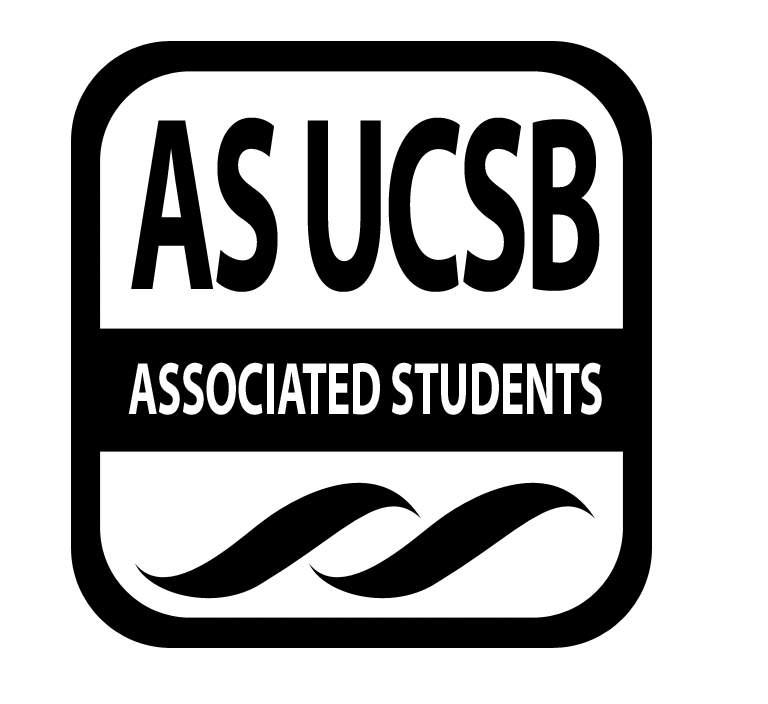 2/3, 6:00 PM Food Bank LoungeCALL TO ORDER 6:05pmA. MEETING BUSINESSRoll Call (Pre-entered Names)B. PUBLIC FORUMAnnouncements/Information/IntroductionsDonation Drive Competition at UCSB Basketball Game1 canShould follow up more with athletics to publicizeMake an announcement during the gameCollaborate with Gauchos LocosDavis had 50 cans with $10 of donations at their gamesFor next time-maybe make it a week long challengeAppreciations/ConcernsRequest to have item added to today’s agendaREPORTS  Advisor’s ReportExecutive Officer’s Report(s)Group Project/Member Report(s)ACCEPTANCE of AGENDA/CHANGES to AGENDA ACTION ITEMS  E-1. Old Business: NoneE-2. New Business: NoneDISCUSSION ITEMS F-1 Discussion of Donation Walk with CABSunday February 9th-Santa Ynez?Make sure to have Freshta email the Resident Coordinator to get approvalKatie will meet with Freshta before CAB tonight to get more detailsF-2 Discussion of BudgetOperational BudgetWe need additional $30,000 in funding for food. How?Renegotiate Tuyen’s Salary percentage covered by ASReduce number of student staffReduce cost of food by utilizing cheap produceReduce transportation costsTransfer cost of printing flyers to the committeeMotion to approve the operational budget3-0CommitteePrinting costs transferred over-$500Advertising costs for t-shirts for volunteers-$500Honoraria $100 a quarter for 6 people-$1800 totalTravel/Conference –Possible future Hunger Conference with UC Davis?-$750Special Projects-Continue efforts on campus for food demos/holiday dinners-$1000Motion to approve the committee budget $4550 total3-0Erick will sign up for Tuesday 7pm & 705pmTuyen will be there to present as wellHonglei will send in Budgets to CindyF-3 Discussion of Publicity for EventsVia Social MediaFacebook event with listing of all eventsShare events that AS Food Bank Page usesOnly one a weekErick will send email to BCC list-serve and OrgsyncF-5 Discussion of Re-electing Brendan and Moving Katie to Vice-ChairWe made a vote to elect Brendan Byrne as Publicity Coordinator in November I wrote down the result in the word document of the agenda for that meeting (11/19)Comments were not transferred over to minutesNew nomination and vote this meetingKatie has nominated Brendan for the position of Publicity CoordinatorBrendan has been creating flyers and a new video this quarter already Vote 3-0Honglei has nominated Katie to change her position from Publicity Coordinator to Vice ChairKatie-has been taking on the duties of Vice Chair alreadyVote 3-0F-5 Discussion of Reconsideration for Hypnotist Co-sponsorshipRay Estrada sent in updated information on the event and asked us to reconsider$10 admission 2 for $1510% goes to the Food BankMagic Lantern costs $400Rest goes to HypnotistWe have again decided to not co-sponsor with Ray becauseLack of Time Available because of all February eventsRay’s used our name with consulting us first to see if it was ok to try to book the venueNeeded better communication-We feel this could be an issue leading up to the event as wellF-6 Discussion of UCEN CampaignThe SURF Fee Initiative-$20.51 to begin with and then graduated all the way up to $64.41Students who use our space are undergoing financial hardship and we as a committee do not feel it is right to advocate one way or another for the fee initiative. Students can make their own decision based upon their personal opinionsThose on the committee can still help out individuallyErick will plan to meet with Jonathan sometime next weekREMARKSADJOURNMENT 7:15pmNameNote: absent (excused/not excused)arrived late (time)departed early (time)proxy (full name)NameNote:absent (excused/not excused)arrived late (time)departed early (time)proxy (full name)Brendan ByrneAbsentHonglei LiuPresentKatie FreezePresentTuyen NguyenPresentOlga GomezAbsentAndre TaylorAbsentErick LankeyPresent